COVID-19 and Theological Ethics in Latin AmericaOn July 10th 2021, The Latin American Virtual Table promoted an event to celebrate the launch of the Special issue of Journal of Moral Theology (JMT) dedicated to the topic of COVID-19 and Theological Ethics in Latin America. It was a special moment for CTEWC – Latin American region and for the JMT that published its first issue totally in Spanish, as a partnership between JMT and CTEWC. This event gathered more than 40 people from the Americas to reflect on the context of the Special issue, led by three great panelists, Olga Consuelo Veléz, from Colombia, who has an article in this issue; Maria Inês de Castro Millen, from Brazil, who presented a response to the topics addressed in the Journal; and M. Therese Lysaught, from USA and Associate Editor of the JMT, who highlighted the importance of this Special volume in Spanish and the need of more integration and exchange of learning between Theologians from the North and the South (access her talk here). 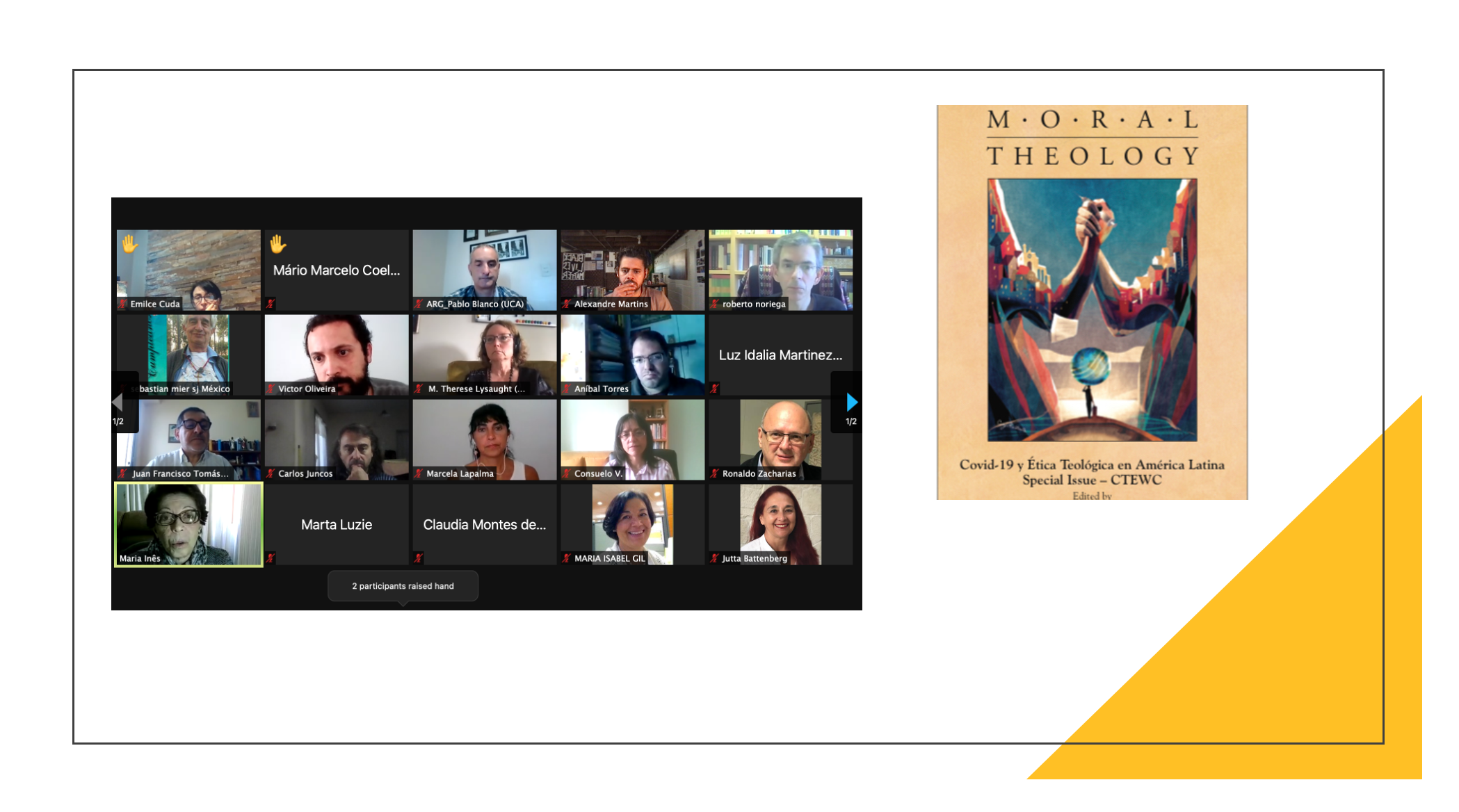 